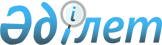 Об изменении границы (черты) Мырзатайского и Сазтерекского сельского округа Байзакского района Жамбылской областиПостановление акимата Жамбылской области от 13 декабря 2019 года № 283 и решение Жамбылского областного маслихата от 12 декабря 2019 года № 41-10. Зарегистрировано Департаментом юстиции Жамбылской области 23 декабря 2019 года № 4456
      В соответствии с Законом Республики Казахстан от 23 января 2001 года "О местном государственном управлении и самоуправлении в Республике Казахстан" и Законом Республики Казахстан от 8 декабря 1993 года "Об административно-территориальном устройстве Республики Казахстан" акимат Жамбылской области ПОСТАНОВЛЯЕТ и Жамбылский областной маслихат РЕШИЛ:
      1. Изменить границу (черту) за счет земель государственного земельного фонда и землепользователей по экспликации, согласно приложениям 1, 2 к настоящему нормативному правовому акту:
      1) присоединением 40,414 гектаров в Мырзатайский сельский округ Байзакского района Жамбылской области;
      2) присоединением 12,37 гектаров в Сазтерекский сельский округ Байзакского района Жамбылской области.
      2. Контроль за исполнением данного нормативного правового акта возложить на постоянную комиссию областного маслихата по вопросам развития агропромышленности, экологии и природопользования и на заместителя акима области М. Шукеева.
      3. Настоящий нормативный правовой акт вступает в силу со дня государственной регистрации в органах юстиции и вводится в действие по истечении десяти календарных дней после дня его первого официального опубликования. ЭКСПЛИКАЦИЯ Мырзатайского сельского округа Байзакского района Жамбылской области ЭКСПЛИКАЦИЯ Сазтерекского сельского округа Байзакского района Жамбылской области
					© 2012. РГП на ПХВ «Институт законодательства и правовой информации Республики Казахстан» Министерства юстиции Республики Казахстан
				
      Аким Жамбылской области 

А. Мырзахметов

      Председатель сессии

      Жамбылского областного маслихата 

Ж. Айтишев

      Секретарь Жамбылского

      областного маслихата 

Б. Карашолаков

№
Наименование землепользователей
Общая площадь, гектар
в том числе
в том числе
в том числе
в том числе
в том числе
в том числе
№
Наименование землепользователей
Общая площадь, гектар
Всего сельскохозяйст-венных угодий, гектар
в том числе
в том числе
в том числе
№
Наименование землепользователей
Общая площадь, гектар
Всего сельскохозяйст-венных угодий, гектар
пашня, гектар
многолетние насаждения, гектар
пастбища, гектар
Земли под дорогами, гектар
Земли под строительством, гектар
Прочие земли, гектар
1
2
3
4
5
6
7
8
9
10
1.
Территория Мырзатайского сельского округа
962
808
75
16
717
106
8
40
в том числе:
в том числе:
село Мырзатай
87
48
8
12
28
36
2
1
2.
Площадь земли присоединенные к Мырзатайскому сельскому округу за счет земель государственного земельного фонда и землепользователей
40,414
39,214
9,3323
29,8817
0,5
0,7
в том числе в село Мырзатай
40,414
39,214
9,3323
29,8817
0,5
0,7
в том числе:
в том числе:
Из земель товарищества с ограниченной ответственностью "Аулие -Ата Феникс"
37,414
36,214
9,3323
26,8817
0,5
0,7
Из земель государственного земельного фонда производственный кооператив "Мырзатай"
3
3
3
3.
Площадь земли Мырзатайского сельского округа после изменения черты
1002,414
847,214
84,3323
16
746,8817
106,5
8
40,7
в том числе:
в том числе:
село Мырзатай
село Мырзатай
127,414
87,214
17,3323
12
57,8817
36,5
2
1,7
№
Наименование землепользователей
Общая площадь, гектар
в том числе
в том числе
в том числе
в том числе
в том числе
в том числе
в том числе
в том числе
в том числе
в том числе
№
Наименование землепользователей
Общая площадь, гектар
Всего сельскохозяйственных угодий, гектар
в том числе
в том числе
в том числе
Всего посторонних земель, гектар
Земли под дорогами и улицами, гектар
Подводные земли, гектар
Земли под строительством, гектар
Древесно-кустарниковые угодья, не относящиеся к государственному лесному фонду, гектар
Прочие земли, гектар
№
Наименование землепользователей
Общая площадь, гектар
Всего сельскохозяйственных угодий, гектар
пашня, гектар
многолетние насаждения, гектар
пастбища, гектар
Всего посторонних земель, гектар
Земли под дорогами и улицами, гектар
Подводные земли, гектар
Земли под строительством, гектар
Древесно-кустарниковые угодья, не относящиеся к государственному лесному фонду, гектар
Прочие земли, гектар
1
2
3
4
5
6
7
8
9
10
11
12
13
1.
Территория Сазтерекского сельского округа
974
864
73
4
791
110
82
9
8
1
10
в том числе:
в том числе:
село Актобе
213
187
11
1
175
26
19
2
1
4
село Абай
667
605
50
2
553
62
47
5
6
4
село Жанасаз
94
72
8
1
63
22
16
2
1
1
2
2.
Площадь земли присоединенные к Сазтерекскому сельскому округу за счет государственного земельного фонда
12,37
12,37
12,37
в том числе в село Актобе
12,37
12,37
12,37
в том числе:
в том числе:
из земельного фонда "Жанасаз"
12,37
12,37
12,37
3.
Площадь земли Сазтерекского сельского округа после изменения черты
986,37
876,37
73
4
803,37
110
82
9
8
1
10
в том числе:
в том числе:
село Актобе
225,37
199,37
11
1
187,37
26
19
2
1
4